Ежегодно в Старощербиновском сельском поселении Щербиновского района проводится открытый турнир по футболу среди юношей, памяти заслуженного работника физической культуры и спорта Кубани Ивана Денисовича Сулимова. 15 сентября 2019 года на стадионе ДЮСШ прошли футбольные баталии, в результате упорной борьбы команда нашего сельского поселения стала бронзовым призёром соревнований.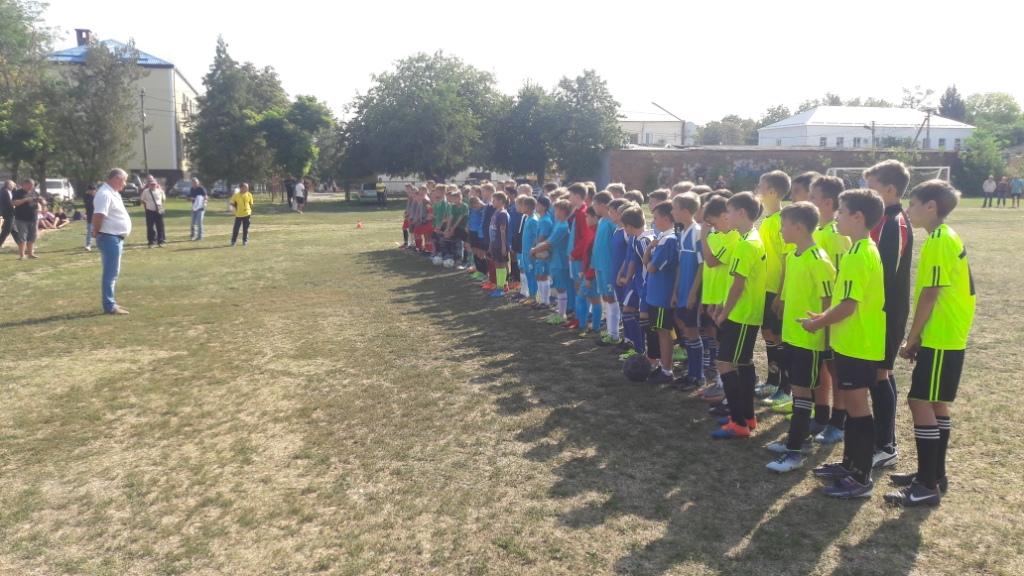 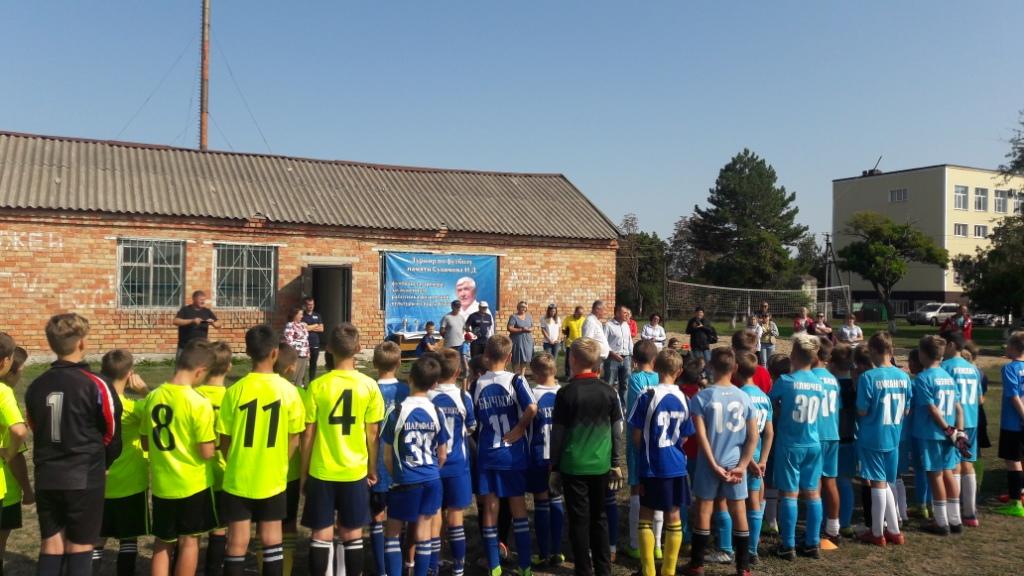 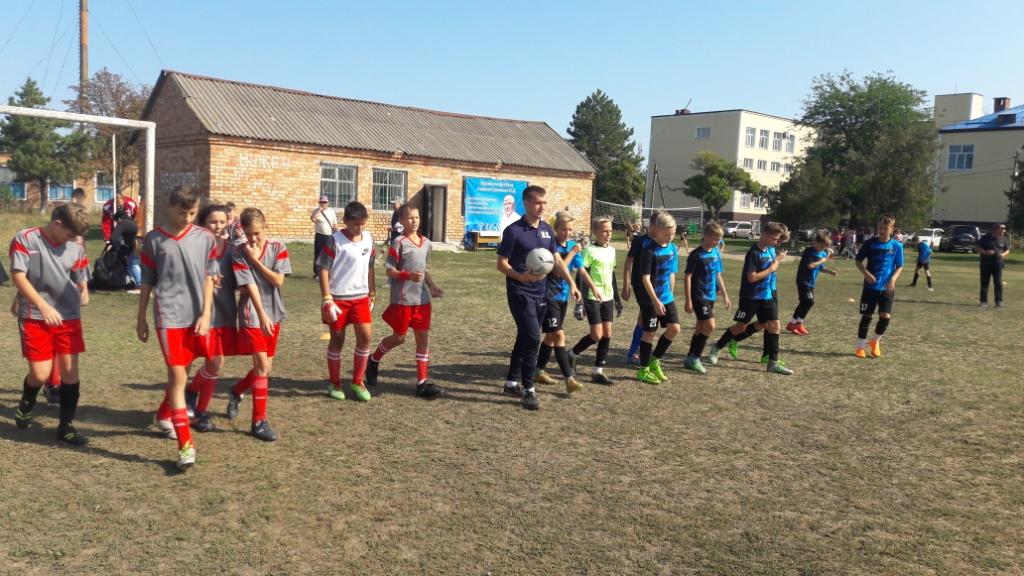 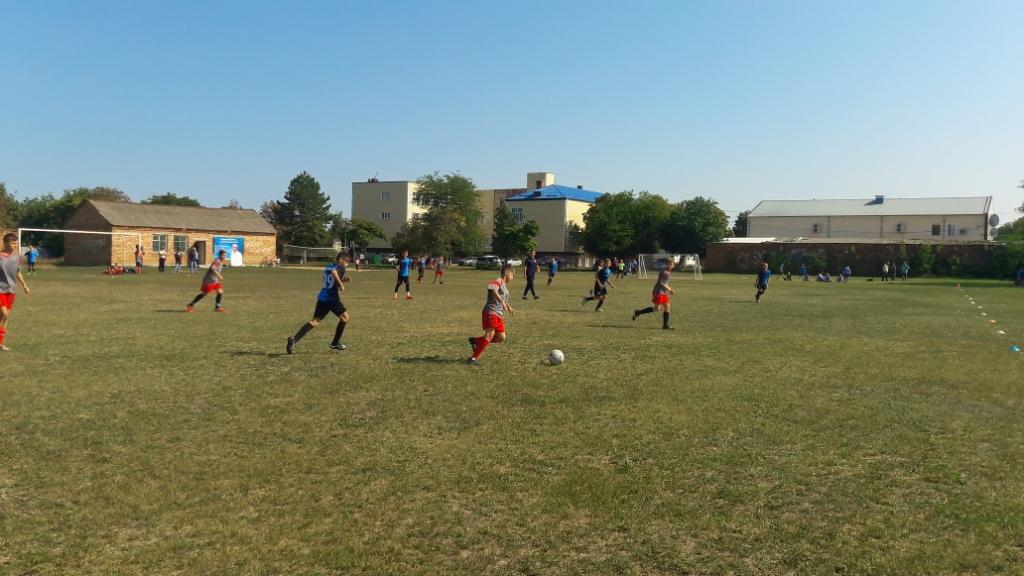 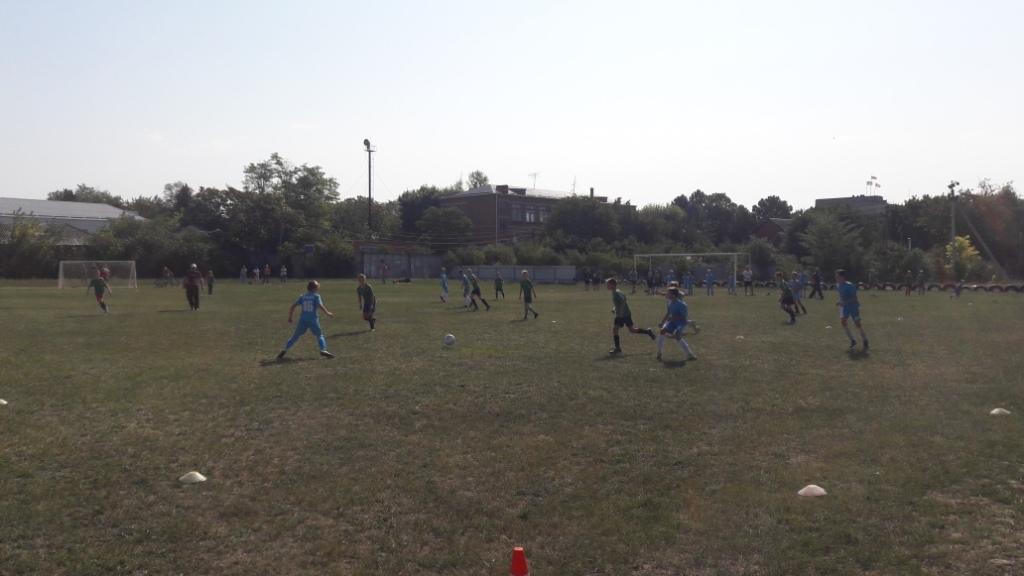 